Тема: Тригонометричні функції суми та різниці двох кутів, формули подвійного аргументу,  перетворення в добуток.ПланТригонометричні функції суми і різниці двох кутів.Тригонометричних функції подвійного аргументу.Формули синуса і косинуса половинного аргументу.Формули перетворення суми у добуток.1.  Тригонометричні функції суми і різниці двох кутів.соs (α – β) = соs α · соs β + sіn α · sіn β.             (1)Користуючись (1) формулою, можна одержати інші формули:соs (α + β) = соs α · соs β – sіn α · sіn β;                (2) sіn (α + β) = sіn α · соs β + соs α · sіn β;               	(3) sіn (α – β) = sіn α · соs β – соs α · sіn β;                 (4)     				 (5) 			                     (6)Змінивши в формулі (1) β на –β і врахувавши, що соs(-β) = соs β,             sіn(-β) = -sіnβ, одержимосоs(α + β) = соs(α - (-β)) = соsα · соs(-β) + sіnα · sіn(-β) = соsα · соsβ – sіnα · sіnβ;= sinα · cosβ + cosα · sinβ.Таким чином,sіn(α + β) = sіn α · соs β + соs α · sіn βЗмінивши в останній формулі β на – β одержимо:sin(α - β) = sіn α · соs(-β) + соs α · sіn(-β) Звідси		sіn(α – β) = sіn α · соs β – соs α · sіn βВиведемо формулу тангенса суми чисел:.Отже         Змінивши β на – β, одержимо Тригонометричні функції подвійного аргументу.Виведемо формули, які виражають тригонометричні функції аргументу 2α через функції аргументу α.Скористаємося формулою sіn(α + β) = sіn α · соs β + соs α · sіn β. Вважаючи β = α, маємо:sіn 2α = 2sіn α · соs α.Аналогічно із формули соs(α + β) = соs α · соs β – sіn α · sіn β  при α = β одержуємо:соs 2α = соs2 α – sin2 α.Із формули  при β = α, маємо: .3. Формули синуса і косинуса половинного аргументу4. Формули перетворення суми у добуток; ;;     .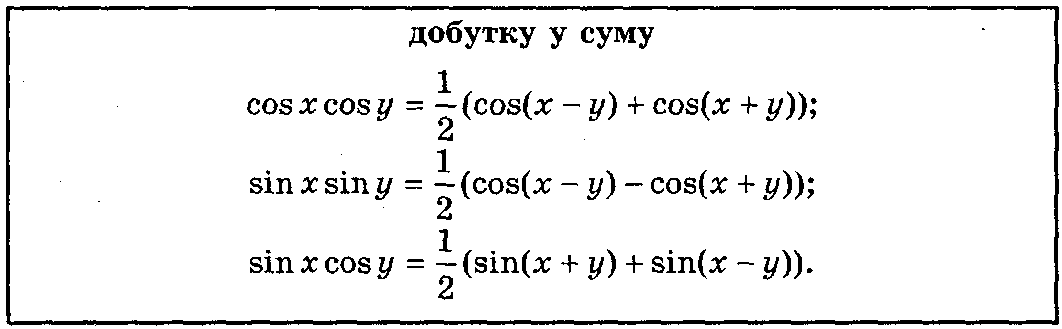 Домашнє завданняСкласти опорний конспект тригонометричних формулРозв’язати №№37(а), 38(а), 193(б), 214(а) (Г.Н.Литвиненко. Збірник завдань для атестації з математики учнів 10-11 кл.)Тригонометричні функції подвійного аргументуsіn 2α = 2sіn α соs α соз 2α = соs2 α - sіn2 α